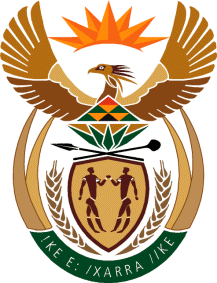 MINISTRY OF TOURISMREPUBLIC OF SOUTH AFRICAPrivate Bag X424, Pretoria, 0001, South Africa. Tel. (+27 12) 444 6780, Fax (+27 12) 444 7027Private Bag X9154, Cape Town, 8000, South Africa. Tel. (+27 21) 469 5800, Fax: (+27 21) 465 3216Ref: TM 2/1/1/10NATIONAL ASSEMBLY:QUESTION FOR WRITTEN REPLY:Question Number:	3329Date of Publication: 	27 October 2017NA IQP Number:	39Date of reply:		   13 November 2017Mr T Rawula (EFF) to ask the Minister of Tourism:Whether the (a) chief executive officer and (b) chief financial officer of entities reporting to her are employed on a permanent basis; if not,The Chief Executive Officer of SA Tourism is not employed on a permanent basis.The Chief Financial Officer of SA Tourism is not employed on a permanent basis.(2)	Whether the specified officers are employed on a fixed term contract; if so, (a) what are the names 	of each of the officers and (b) when (i) was each officer employed and (ii) will each officer’s contract 	end?			NW3718EReply	(a) The Chief Executive Officer of SA Tourism is not employed on a permanent basis.	(b)The Chief Financial Officer of SA Tourism is not employed on a permanent basis.(2)      	Both the specified officers are employed on fixed term contracts.Name of Officer(b) (i) When was Officer employed (b) (ii) When will contract of Officer end? Mr. Sisa NtshonaCEO03 October 201630 September 2021Mr. Thomas Bouwer CFO17 October 201330 October 2018